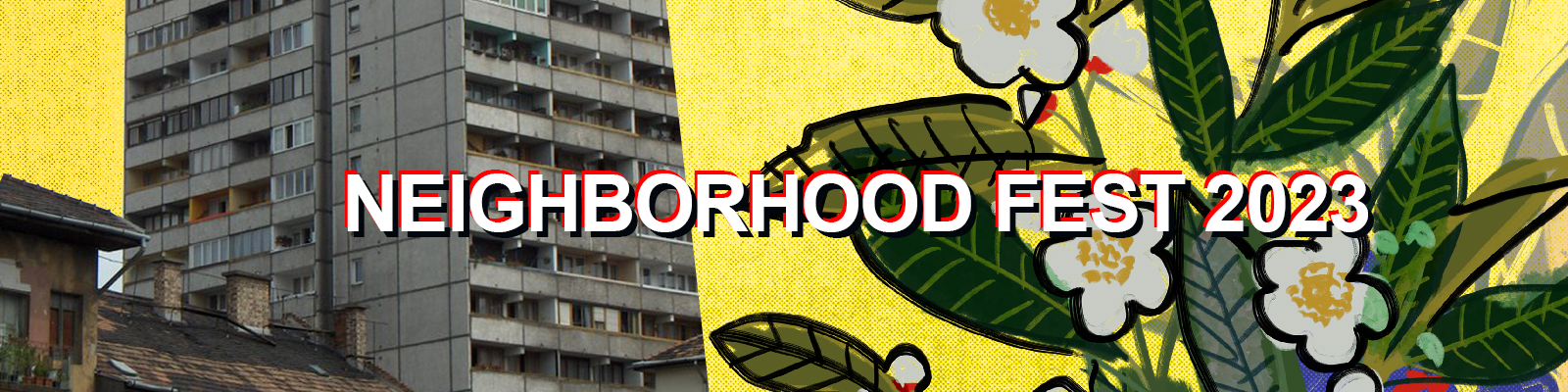 The Office of Community Participation of Józsefváros Municipality, in cooperation with the Józsefváros Közösségeiért Nonprofit Ltd., invites applications for the organization of community events and programs that strengthen and support ties among local communities. Applications are invited until midnight on Thursday March 16, 2023.Józsefváros is a diverse district, where dense development limits the living space of many neighborhoods to courtyards, narrow spaces and street fronts. It's not easy to change the way spaces are distributed, but it is possible to change the way people live there!Our Neighborhood Fest competition aims to give communities in the district the opportunity to organize events where they can get to know each other and get to know others.A cookout, music, a walk around town, a reading group? How would you show yourselves, how would you bring your neighbors closer together?Got a question? Contact the Office of Community Participation staff in person every week on Mondays from 12 noon to 2 pm at their office at 63-67 Baross Street, or by email at reszvetel@jozsefvaros.hu.1. Name of contact person …………………………………………………………………………………………………. 2. Telephone number of the contact person …………………………………………………………………………………………………. 3. Contact person's email address …………………………………………………………………………………………………. 4. 1. Name of the applicant Who can apply? Individuals, civil society organizations, informal communities, non-profit-making companies or condominiums …………………………………………………………………………………………………………………………………………………………….4. 2. Please describe the applicant in a few sentences ……………………………………………………………………………………………………………………………………………………………….………………………….………………………………………………………………………………………………………………………....... .................................................................................................................................................................. ……………………………………………………………………………………………………………………………………………………………………………………………………………………………………………………………………………………………………………………………………………………………………………………………………………………………………………………………………………………………………………………………………………………………………………………………………………………………………………………5. Applicant's website/Facebook page Please provide the contact details of the applicant's website or Facebook page, if available. ……………………………………………………………………………………………………………...............................................6. Possible locations for the implementation of the program Preference will be given to applicants whose program is to be implemented in the Magdolna, Losonc and Orczy districts and on the outskirts of the Hall district. ……………………………………………………………………………………………………………………………………………………………………………………………………………………………………………………………………………………………………………………..… ……………………………………………………………………………………………………………………………………….……….………………………………………………………………………………………………………………………………………………………………………7. Planned date of the program (month, time of day) 12 April 2023 to 31 July 2023 ……………………………………………………………………………………………………………………………………………………………8. Who is the program aimed at? The call is open to program ideas that address communities living or working in Józsefváros.……………………………………………………………………………………………………………………………………………………………………………………………………………………………………………………………………………………………………………………………………………………………………………………………………………………………………………………………………………………………………………………….……………………………………………………………………………………………….………………………………………………………………………………………………………………………………………………………………………………………………………………………………………………………………………………………………………………………………………9. Please present your proposed program (approx. 1000-2000 characters) We are looking for program ideas that are free of charge for participants, accessible and based on the active participation of those present. …………………………………………………………………………………………………………………………………………………………………………………………………………………………………………………………………………………………………………………………………………………………………………………………………………………………………………………………………………………………………………………………………………………………………………………………………………………………………………………………………………………………………………………………………………………………………………………………………………………………………………………………………………………………………………………………………………………………………………………………………………………………………………………………………………………………………………………………………………………………………………………………………………………………………………………………………………………………………………………………………………………………………………………………………………………………………………………………………………………………………………………………………………………………………………………………………………………………………………………………………………………………………………………………………………………………………………………………………………………………………………………………………………………………………………………………………………………………………………………………………………………………………………………………………………………………………………………………………………………………………………………………………………………………………………………….,......................................…………………………………………………………………………………………………………………………………………………………………………………………………………………………………………………………………………………………………………………………10. Would you cooperate with others to implement the program? Preference will be given to applicants who apply as a representative of an informal community or as an individual and who identify 2 other co-organisers who would be involved in the implementation of the program. Preference will also be given to NGOs or non-profit-making companies that would implement their program in partnership with other organizations.O Yes, there are co-organisers.O Yes, we would implement the program in partnership with another organization.O No.O No, but we are open to cooperation.11. If you answered YES to the previous question, please name the partner(s) or co-organisers you are working with. …………………………………………………………………………………………………………………………………………………………… …………………………………………………………………………………………………………………………………………………………… ………………………………………………………………………………………………………………………………………………………………………………………………………………………………………………………………………………………………………………………………………………………………………………………………………………………………………………………………………………………12. Please describe the budget of the program.The maximum amount of funding that can be awarded for the implementation of an idea under the program is HUF 200 000 gross (for example, in the case of a contract with a private individual, a grant of HUF 100 000 gross would mean a net grant of approximately HUF 60 000). The application is ex-post, i.e. the winning applicant will receive the available amount after proof of completion. …………………………………………………………………………………………………………………………………………………………….…………………………………………………………………………………………………………………………………………………………….………………………………………………………………………………………………………………………………………………………….…………………………………………………………………………………………………………………………………………………………….…………………………………………………………………………………………………………………………………………………………….…………………………………………………………………………………………………………………………………………………………….…………………………………………………………………………………………………………………………………………………………….……………………………………………………………………………………………………………………………………….……………………..……………………………………………………………………………………………………………………………………………………………………………………………………………………………………………………………………………..…………………………………………. ……………………………………………………………………………………………………………………………………………………………13. How would you promote the program? Promoting the program and mobilizing participants is key to the success of a Neighbourhood Day. Convince them to participate in the event. How would you reach people? (e.g. flyers, posters, online platforms, mailing list, personal approach, knocking on doors, etc.) …………………………………………………………………………………………………………………………………………………………….……………………………………………………………………………………………………………………………………………………………. ………………………………………………………………………………………………………………………………….………………………….………………………………………………………………………………………………………………………………………………………………………………………………………………………………………………………………………………………………………………………………………………………………………………………………………………………………………………………………………………………………………………………………………………………………………………………………………………………………………………………………………………………………………………………………………………………………………………………………………………..Privacy policyPlease give your consent at the end of the information sheet! INFORMATION SHEET ON THE PROCESSING OF PERSONAL DATA AND THE RIGHTS AND LEGAL RESPONSIBILITIES RELATING TO THE MANAGEMENT OF THE DATA OF THE SITUATIONS FOR PARTICIPATION IN THE NEIGHBORHOOD YEAR 2011, prepared in accordance with Article 16 of Act CXII of 2011 on the Right to Information Self-Determination and Freedom of InformationConcepts:involved:Any natural person identified or identifiable from any information;natural person who can be identified:a natural person who can be identified, directly or indirectly, in particular by reference to an identifier such as a name, an identification number, location data, an online identifier or to one or more factors specific to the physical, physiological, genetic, mental, economic, cultural or social identity of the natural person;personal data:Any information relating to the data subject;consent:a freely given, explicit and properly informed indication of the data subject's wishes by which he or she signifies, by means of a statement or other conduct unambiguously expressing his or her wishes, his or her consent to the processing of personal data relating to him or her;the controller:The natural or legal person or unincorporated entity that, alone or jointly with others, determines the purposes for which the data are processed, takes and implements the decisions concerning the processing (including the means used) or has the data processed by a processor, within the limits set by law or by a legally binding act of the European Union (Regulation (EU) No 2016/679 of the European Union and of the Council, "GDPR");data processing:any operation or set of operations which is performed upon data, regardless of the procedure used, such as collection, recording, recording, organization, storage, alteration, use, retrieval, disclosure, transmission, alignment or combination, blocking, erasure and destruction, as well as prevention of further use of the data, taking of photographs, audio or video recordings, and recording of physical characteristics that can be used to identify a person (e.g. fingerprints, palm prints, DNA samples, iris scans);transmission of data:The making available of data to a specified third party;data erasure:rendering data unrecognizable in such a way that it is no longer possible to recover it;restriction of processing: blocking of stored data by marking it for the purpose of restricting its further processingData subject: NGOs, informal communities (group of natural persons over the age of 18), natural persons over the age of 18, representatives or contact persons of non-profit companies applying for the Neighbourhood Day, one person per applicant.Data controller: Name: Józsefváros Nonprofit Zrt. for Communities (hereinafter referred to as JKN Zrt.)Address:1085 Budapest, Horánszky utca 13.phone number: +36 1 788 1344e-mail address: titkarsag@jkn.hu,and Name: Budapest Capital VIII. district Józsefváros Mayor's OfficeAddress:1082 Budapest, Baross utca 63-67.Phone number: + 36 1 459 2100e-mail address: hivatal@jozsefvaros.huScope of data processed:The data subjectName of the data subject,e-mail address,e-mail address, telephone number,By applying for a tender, the Data Subject agrees that, in the event of a successful tender, the Controller will process his/her personal data necessary for the conclusion of the contract in the manner and for the period prescribed by the applicable legislation.Data processed: name, e-mail address, telephone numberPurpose of the processing: The evaluation of the Neighbourhood Festival application, and the preparation and conclusion of the contract with the successful applicants following the evaluation.Legal basis for the processing of the data:The express voluntary consent of the Data Subject.The data subject expressly expressly declares his/her consent in accordance with the provisions of Article 3.7. of Act CXII of 2011 on the Right of Informational Self-Determination and Freedom of Information:Consent: a freely given, explicit and properly informed indication of the data subject's wishes by which he or she signifies, by means of a statement or other conduct unambiguously expressing his or her wishes, his or her agreement to the processing of personal data relating to him or her.Retention period: the retention period of the contract in the case of a successful data subject, or the period of the announcement of the results in the case of a non-winning data subject.The data will not be transferred by the Data Controller to third parties.Method of data processing: paper and electronic meansName of the Data Protection Officer:	1. Józsefváros Közösségeiért Nonprofit Zrt.Address:1085 Budapest, Horánszky utca 13.10 10358 10358 10358 Central telephone number: +36 1 788 1344e-mail address: titkarsag@jkn.hu2. Budapest Capital VIII. district Józsefváros Mayor's OfficeE-mail address: adatvedelem@jozsefvaros.huThe rights of the Data Subject and their enforcement1. The Data Subject shall have the right to be informed by the Data Controller of the facts relating to the processing prior to the start of the processing.2. The Data Subject shall have the right to obtain from the Data Controller, at the Data Controller's request, the provision of his or her personal data and information relating to the processing thereof.3. The Data Subject has the right to request the Controller to correct or supplement his or her personal data, if the legal conditions for doing so exist. 4. The Data Subject shall have the right to obtain the restriction of the processing of his or her personal data by the Controller, where the legal conditions for such restriction exist, if- contests the accuracy of his or her personal data, in which case the restriction shall apply for the period of time necessary to allow the Controller to verify the accuracy of the personal data;- the processing is unlawful and the Data Subject opposes the erasure of the data and requests instead the restriction of their use;- the Controller no longer needs the personal data for the purposes of processing, but the Data Subject requires them for the establishment, exercise or defence of legal claims.5. The Data Subject shall have the right to receive the personal data concerning him or her which he or she has provided to the Controller in a structured, commonly used, machine-readable format and the right to transmit such data to another controller without hindrance from the Controller to whom the personal data have been provided, if (a) the processing is based on the data subject's consent or on a contract; and (b) the processing is carried out by automated means.The Data Subject may exercise the right to data portability where both conditions are met.6. In such a case, the Controller may no longer process the personal data unless it can demonstrate compelling legitimate grounds for the processing which override the interests, rights and freedoms of the Data Subject or for the establishment, exercise or defence of legal claims.7. The Data Subject has the right to have his or her personal data erased by the Data Controller upon request, provided that the legal conditions for such erasure are met.8. The data subject may initiate an investigation by the data protection authority to examine the lawfulness of the controller's action if the controller restricts the exercise of the data subject's listed rights or rejects his or her request to exercise those rights.The National Authority for Data Protection and Freedom of Information is entitled to conduct the procedure. Address: 1055 Budapest, Falk Miksa utca 9-11. Postal address: 1363 Budapest, Pf. 9. Telephone helpdesk: Monday - Thursday 9:00 - 16:00, Friday: 9:00 - 14:00 at +36 (30) 683-5969; +36 (30) 549-6838Phone: +36 1 391 1400Fax: +36 1 391 1410Office gateShort name: NAIHKR ID: 429616918E-mail address: ugyfelszolgalat@naih.huThe Data Subject may initiate proceedings before the Data Protection Authority if he or she considers that, in the processing of his or her personal data, the Data Controller or a processor appointed or instructed by the Data Controller or a processor acting on his or her behalf infringes the provisions on the processing of personal data laid down by law or by a legally binding act of the European Union.The Data Subject may bring an action before the competent court against the Controller or, in the context of processing operations within the scope of the controller's activities, against the processor, if the Data Subject considers that the Controller or the processor on whose behalf the Controller or the processor is acting is processing his or her personal data in breach of the provisions on the processing of personal data laid down by law or by a legally binding act of the European Union.If you have provided your personal data, please read the Privacy Policy and consent to the processing of your personal data by Józsefváros Nonprofit Zrt. and the Mayor's Office of the 8th District of Budapest, solely in connection with the Neighbourhood Festival application. I agree.